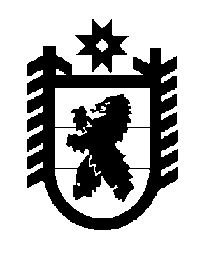 Российская Федерация Республика Карелия    ПРАВИТЕЛЬСТВО РЕСПУБЛИКИ КАРЕЛИЯПОСТАНОВЛЕНИЕот  25 июля 2019 года № 311-Пг. Петрозаводск О разграничении имущества, находящегося в муниципальной собственности  Туксинского сельского поселенияВ соответствии с Законом Республики Карелия от 3 июля 2008 года                      № 1212-ЗРК «О реализации части 111 статьи 154 Федерального закона 
от 22 августа 2004 года № 122-ФЗ «О внесении изменений 
в законодательные акты Российской Федерации и признании утратившими силу некоторых законодательных актов Российской Федерации в связи 
с принятием федеральных законов  «О внесении изменений и дополнений в Федеральный закон «Об общих принципах организации законодательных (представительных) и исполнительных органов государственной власти субъектов Российской Федерации» и «Об общих принципах организации местного самоуправления в Российской Федерации» Правительство Республики Карелия п о с т а н о в л я е т:1. Утвердить перечень имущества, находящегося в муниципальной собственности Туксинского сельского поселения, передаваемого в муниципальную собственность Олонецкого национального муниципального района, согласно приложению.2. Право собственности на передаваемое имущество возникает 
у Олонецкого национального муниципального района со дня вступления в силу настоящего постановления.             Глава Республики Карелия 				                             А.О. ПарфенчиковПереченьимущества, находящегося в муниципальной собственности                     Туксинского сельского поселения, передаваемого 
в  муниципальную собственность 
Олонецкого национального муниципального района______________________Приложение  к постановлению Правительства Республики Карелия                от  25 июля 2019 года № 311-ПНаименованиеимуществаАдрес местонахожденияимуществаИндивидуализирующиехарактеристики имуществаНасосная станциядер. Тукса, 
ул. Юбилейнаягод постройки 1984, площадь 72 кв. м